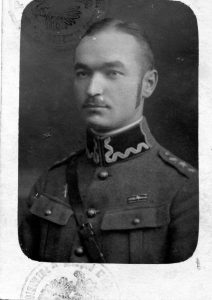 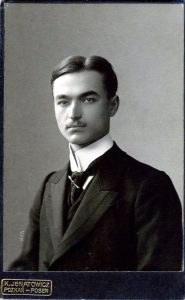 WSPOMNIENIA ANDRZEJA BARTLITZA o OJCUOjciec mój Edmund Stanisław Bartlitz urodził się 7.11.1891 r. w Gruszczynie koło Swarzędza, gdzie jego ojciec, a mój dziadek miał posiadłość wiejską.Ojciec mój miał pięcioro rodzeństwa, a z małżeństwa z Zofią z domu Gruszczyńską, miał troje dzieci. Ojciec był lekarzem. Studiował najpierw na uniwersytetach niemieckich (Wrocław, Berlin, Greifswald), a studia ukończył po wojnie polsko-bolszewickiej na Uniwersytecie Jana Kazimierza we Lwowie.Od roku 1923 aż do końca sierpnia 1939 roku był lekarzem w Pobiedziskach. Początkowo mieszkał na ulicy Poznańskiej dzisiaj Władysława Jagiełły, potem na ulicy Kazimierza Odnowiciela.Z tego, co ludzie, którzy go znali i których leczył, opowiadali nam – był dobrym lekarzem, ofiarnym i przychodził z pomocą o każdej porze. Wiem, że podnosił swoje kwalifikacje, bo kilkanaście razy wyjeżdżał na kursy specjalistyczne i szkolenia.W Pobiedziskach ojciec był przez szereg lat Przewodniczącym Rady Miejskiej, prezesem Towarzystwa Powstańców i Wojaków, prezesem Stronnictwa Narodowego, członkiem Rady Parafialnej i Akcji Katolickiej oraz w ostatnich latach radnym Sejmiku Wojewódzkiego w Poznaniu.Ojciec brał udział w I wojnie światowej w szeregach armii pruskiej na froncie wschodnim i zachodnim. Potem brał udział w Powstaniu Wielkopolskim, a następnie wojnie polsko-bolszewickiej 1920-21, którą ukończył w stopniu kapitana. W sierpniu 1939 roku otrzymał awans na stopień majora. Został zmobilizowany z przydziałem do 1. Pułku Radiotelegraficznego w Warszawie. Pułk ten wycofał się pod naporem wojsk niemieckich w kierunku południowo-wschodnim.Jak mi opowiadali koledzy ojca, którzy uciekając do Rumunii spotkali go w szpitalu we Włodawie – nie chciał uciekać z nimi, ponieważ był jedynym lekarzem w szpitalu pełnym rannych polskich żołnierzy.We Włodawie dostał się po 17 września 1939 roku do niewoli sowieckiej. Został przewieziony razem z innymi oficerami najpierw do obozu przejściowego w Szepietówce na Ukrainie, a następnie do Starobielska.Stamtąd otrzymaliśmy od niego 2 pocztówki, na które odpisaliśmy kilka listów. Jeden z nich dotarł do mojego ojca. Ostatnią pocztówkę ojciec wysłał w marcu 1940 roku, a więc prawdopodobnie kilka dni przed zamordowaniem przez NKWD. Ojciec nic nie przeczuwał, ale w jego słowach była niepewność, mimo optymistycznych sformułowań.Potem nasze listy wracały z adnotacją: adresat wyjechał. To, że mój ojciec nie żyje można było przypuszczać po odkryciu przez Niemców grobów pomordowanych przez NKWD polskich oficerów, jeńców wojennych. Pisaliśmy do władz sowieckich, bez żadnego rezultatu. Również i Czerwony Krzyż nie mógł uzyskać od sowietów żadnej informacji. Dopiero po roku 1990 władze rosyjskie przekazały Polsce listy polskich oficerów, których zamordowano. Na liście obozu w Starobielsku pod numerem 178 figuruje mój ojciec. W 2008 roku ojciec mój został pośmiertnie awansowany na stopień podporucznika.O pamięci o nim mogą świadczyć:epitafia na cmentarzu w Charkowie,w kościele Dominikanów w Poznaniuna Krzyżu Katyńskim przed cmentarzem w Pobiedziskach.Jego nazwiskiem nazwano jedną z ulic w Pobiedziskach. Ojciec mój wykonywał swój zawód lekarza z poświęceniem i pełnym zaangażowaniem. Myślę, że udzielanie ludziom pomocy, często bezinteresownie, było dla niego, jako głęboko wierzącego katolika, czymś oczywistym. Ojciec był człowiekiem spokojnym i opanowanym, dbał o nas, cieszył się i martwił razem z nami. Często widzę go w myślach, jak w niedzielę – odświętnie ubrany – idzie na ranną mszę świętą. Ojciec bardzo ładnie rysował i malował, szczególnie pejzaże, a ze swoim szkicownikiem nie rozstawał się nawet na polu bitwy.Andrzej BartlitzW piątek, 28 kwietnia 2017r. na placu przed Szkołą Podstawową nr 4 w Swarzędzu, odbyła się uroczystość sadzenia Dębów Pamięci, które symbolizują Swarzędzan zamordowanych w Katyniu, wiosną 1940r.

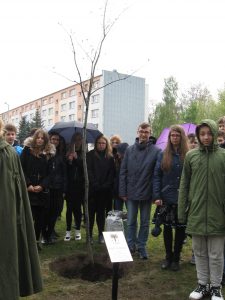 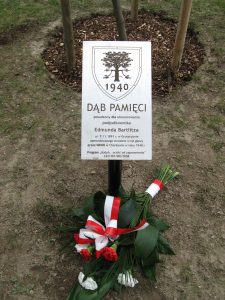 